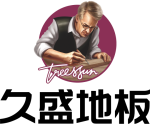 久盛地板2022秋季校园招聘简章一、公司简介久盛地板有限公司创立于 2001 年，是一家集研发、制造、销售于一体的全球专业木地板供应商和服务商。现代化花园式新工业园生产集群，形成以实木地暖地板、实木地板为主的产品布局，在国内 1000 多个城市拥有 2000多家专卖店，产品远销欧美 30 多个国家和地区。作为专注实木21年的久盛地板， 以超强的研发能力和对产品品质的 严格控制，在实木地暖地板品类中快速发展。根据世界权威数据机构欧睿国际的数据，2017-2021年，久盛实木地暖地板连续五年全国销量第一。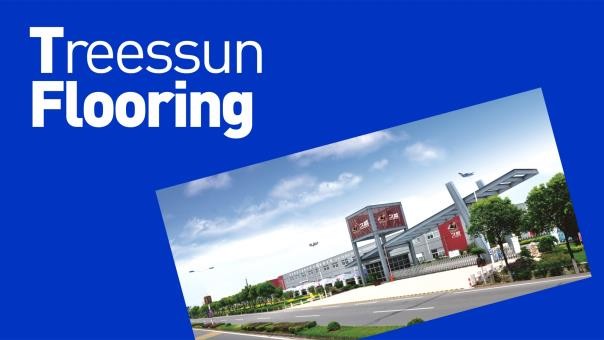 二、青苗计划久盛地板每年都会面向全国高等院校招聘优秀应届毕业生，通过企业特设的「青苗计划」源源不断培养建材行业的人才。自2015年以来，久盛地板已经在研发制造销售以及海外业务等多个产业单元内招聘了200多名优秀的应届毕业生，他们中的很多人已经成为企业内部的潜力人才，始终坚持「实现顾客家居生活梦想」的使命。加入我们，您将获得：施展自我实现价值的平台。高管亲自带教，全面了解公司业务。内外部专业的培训资源。多样化的成长路径和通道。 规范及个性化的薪酬和福利。这里是你施展自我的平台，这里是你实现梦想的舞台。三、校园招聘1、招聘对象：2023届应届毕业生2、基本素质要求：遵守国家法律法规及校规校纪，品行端正，无违法违纪行为；良好的沟通表达能力，逻辑思维强，计划性、条理性清晰、抗压能力强； 具备较强的自我成就动机、学习能力、创新意识及团队合作意识；有学生干部工作能力或较丰富的社会实践经验更佳。3、招聘岗位信息：四、公司福利1、畅通的管理类晋升发展通道；设有“储备人才、战略人才、青苗计划、英才计划、凯计划”等多种晋升机制，提供宽广的发展平台；2、立体式的培训体系，更多的学习交流机会， “内部培训、外部培训、职业化打造、在职学历提升、专项技能辅导”等多种培训提升方式，保障人尽其用、人尽其才；3、完善的薪酬体系，多种绩效激励机制，年收入=基础年薪×考核系数（N）， 更多可争取空间，保障高薪收入；4、按国家规定购买“社会保险”，定期举办员工生日会，“中秋”、“端午”、“春节”等均向员工发放节假日礼品；5、园区设有大型员工餐厅，为全体员工免费提供工作餐；6、公司提供住宿，2 人间标准，宿舍内配置空调、彩电、宽带、桌椅、衣柜、独立卫生间、热水器等，同时设有免费公司专车供员工上下班乘坐；7、丰富的党支部、工会、社团活动和旅游活动；8、超长带薪年假，春节假期 15 天起。五、应聘通道简历请以“2023校园招聘+应聘岗位+毕业院校+姓名”格式投递至招聘邮箱：rs@jiushengboard.com 或来宣讲会现场投递纸质版简历，更多惊喜等你来。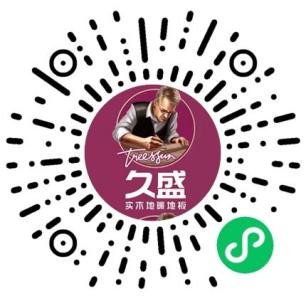 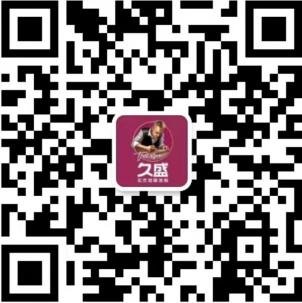 扫码网申，应聘快人一步       扫一扫，校招小助理在线解答岗位类别岗位名称需求人数岗位职责营销业务类(全国范围)区域经理12负责所辖区域经销商管理与资源调配；	负责所辖区域产品规划，培训，销量达成，渠道下沉等；落实好公司的各项工作要求。营销支持类活动专员10负责公司营销活动方案策划和执行。营销支持类新媒体专员21、负责文案撰写和创意策划；2、协助公关项目的策划、推广，负责品牌活动执行的组织和执行。营销支持类电商专员31、负责电商平台客服工作(天猫、京东、拼多多)；2、及部分电商平台运营协助工作。营销支持类空间设计师31、负责全国各城市终端店面规划及设计；2、负责监督全国各城市终端店面装修执行；3、执导重点城市终端店面施工；4、负责设计图库的建设及管理。营销支持类平面设计师21、平面视觉创意设计；2、宣传资料、画册设计等。产品研发类产品管理专员3负责协助新产品开发、工艺研究、质量评估等工作。生产制造类生产储备6负责生产进度安排、车间现场管理等工作。